Результати участі учнів Гадяцької гімназії імені Олени Пчілки Гадяцької районної ради Полтавської області у конкурсі знавців української мови імені Петра Яцика 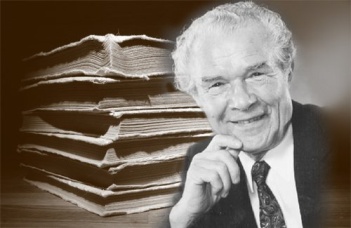 у 2015 – 2016 н.р. №п/пПрізвище та ім’я учняКласМісцеУчитель1Запорожець Валентина3ІІІ місцеМаксимів Л.Ф.2Строкань Марія4ІІІ місцеВовченко О.В.3Устименко Анастасія4ІІ місцеДреваль Л.М.4Базавлук Віталій5ІІІ місцеВінцковська В.П.5Олещенко Богдан5ІІІ місцеВінцковська В.П.6Репецький Олексій6ІІІ місцеВінцковська В.П.7Павлюк Олександр6ІІІ місцеБердник Т.М.8Паю Анна7ІІ місцеВінцковська В.П.9Кроль Софія7ІІІ місцеВінцковська В.П.10Тарасенко Катерина7І місцеВінцковська В.П.11Березнікова Дарія8ІІІ місцеАврамко Л.П12Даниленко Анастасія9ІІ місцеАврамко Л.П13Шаблій Анна11ІІІ місцеШимка І.П14Литвин Яна11ІІІ місцеШимка І.П